ЗАТВЕРДЖЕНО
Наказ Мінекономіки
23 листопада 2022 року № 4813ФОРМА
запиту на інформацію, 
розпорядником якої є Державна служба України 
з питань праці або її територіальні органиПримітки: 	1. 	Інформацію про документи, які знаходяться у володінні Державної служби України з питань праці та її територіальних органів, розміщено на офіційному вебсайті Державної служби України з питань праці (www.dsp.gov.ua) і на відповідних вебсайтах територіальних органів.	2. 	Запит на інформацію може бути подано: на поштову адресу (на конверті вказувати «Публічна інформація»), на електронну адресу, а також в робочий час згідно з правилами внутрішнього трудового розпорядку - факсом або за телефоном Державної служби України з питань праці чи в усній формі особисто відповідальній посадовій особі Державної служби України з питань праці або її територіального органу, яка організовує доступ до інформації.Розпорядник інформації ______________________________________________________________________________
                                                             (Державна служба України з питань праці або її територіальний орган)ЗАПИТ
на інформаціюРозпорядник інформації ______________________________________________________________________________
                                                             (Державна служба України з питань праці або її територіальний орган)ЗАПИТ
на інформацію  у письмовому вигляді            електронною поштою            телефоном            факсом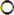   у письмовому вигляді            електронною поштою            телефоном            факсом  фізична особа          юридична особа          об'єднання громадян без статусу юридичної особи  фізична особа          юридична особа          об'єднання громадян без статусу юридичної особиІм'я (найменування) запитувачаПоштова адреса, адреса електронної пошти, номер телефону запитувачаЗагальний опис інформації або вид, назва, реквізити, зміст документа, що запитуєтьсяПрошу надати мені відповідь у визначений законом строк. Відповідь надати:
  поштою            електронною поштою            факсомПрошу надати мені відповідь у визначений законом строк. Відповідь надати:
  поштою            електронною поштою            факсомПоштова адреса
(якщо обрано форму відповіді "поштою")Електронна пошта (якщо обрано форму відповіді "електронною поштою")Факс (якщо обрано форму відповіді "факсом")Посада, прізвище, ім'я та по батькові (за наявності) представника запитувача (для юридичних осіб, для об'єднання громадян без статусу юридичної особи)Дата запитуПідпис (у разі подання запиту в письмовому вигляді)Заповнюється в Державній службі України з питань праці або її територіальному органі (потрібне підкреслити)Заповнюється в Державній службі України з питань праці або її територіальному органі (потрібне підкреслити)Посада, прізвище, ім'я, по батькові (за наявності), телефон, підпис працівника, що прийняв запитЧас та дата отримання запиту